Учебник Астрономии: http://school8-vologda.ru/wp-content/uploads/2017/01/030_1-_Astronomia_11kl_Vorontsov-Velyaminov_Straut_2003_-224s.pdfВидео:1) https://yandex.ru/video/preview/2777685765729848279?text=планеты%20земной%20группы&path=yandex_search&parent-reqid=1670214253911718-16550189762837934156-sas3-0783-515-sas-l7-balancer-8080-BAL-5674&from_type=vast2) https://yandex.ru/video/preview/17227389849948702849?text=дальние%20планеты%20астрономия&path=yandex_search&parent-reqid=1670214310075835-8057146655116657839-sas5-9951-fac-sas-l7-balancer-8080-BAL-5787&from_type=vastТест Планеты земной группыЗадание 1Вопрос:Укажите планеты, относящиеся к земной группеВыберите несколько из 8 вариантов ответа:1) Марс2) Меркурий3) Сатурн4) Нептун5) Уран6) Земля7) Юпитер8) ВенераЗадание 2Вопрос:На рисунке изображена планетаИзображение: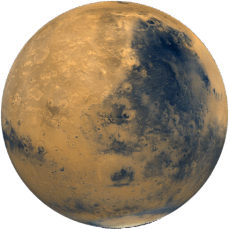 Составьте слово из букв:РМСА -> __________________________________________Задание 3Вопрос:Как называется высочайшая гора Солнечной системы?Выберите один из 4 вариантов ответа:1) Олимп2) горы Максвелла3) Борозды Пантеон4) ЭверестЗадание 4Вопрос:Каково общее количество всех спутников планет земной группы?Изображение: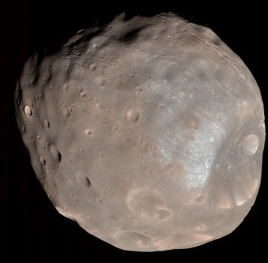 Запишите число: ___________________________Задание 5Вопрос:Укажите какая (-ие) планета (-ы) вращается (-ются) ретроградно.Укажите истинность или ложность вариантов ответа:__ Марс__ Венера__ Земля__ МеркурийЗадание 6Вопрос:Сопоставьте планету с её описаниемУкажите соответствие для всех 5 вариантов ответа:1) Меркурий2) Венера3) Земля4) Марс__ первая планета от Солнца и самая маленькая по размерам планета в Солнечной системе.__ четвёртая планета от Солнца.__ планета, на которой обнаружена жизнь.__ шестая по размерам планета Солнечной системы__ Атмосфера состоит из сернистого газа и капель серной кислоты.Задание 7Вопрос:Какие физические характеристики планеты необходимо знать, чтобы вычислить её среднюю плотность?Выберите несколько из 4 вариантов ответа:1) Ускорение свободного падения вблизи её поверхности2) Значение атмосферного давления3) Радиус4) МассуЗадание 8Вопрос:Какая планета земной группы обладает самым слабым магнитным полем?Запишите ответ:__________________________________________Задание 9Вопрос:Укажите планеты земной группы в порядке удаления их от Солнца.Укажите порядок следования всех 4 вариантов ответа:__ Марс__ Меркурий__ Земля__ ВенераЗадание 10Вопрос:Укажите, какие элементы строения планет характерны для планет земной группыВыберите несколько из 4 вариантов ответа:1) Ядро2) Кора3) Силикатная мантия4) АтмосфераТест Далёкие планетыЗадание 1Вопрос:Магнитное поле этой планеты-гиганта сравнимо с магнитным полем ЗемлиВыберите один из 5 вариантов ответа:1) Земля, в этом плане, уникальна2) Юпитер3) Сатурн4) Уран5) НептунЗадание 2Вопрос:Укажите порядок следования планет-гигантов, считая от СолнцаУкажите порядок следования всех 4 вариантов ответа:__ Уран__ Юпитер__ Сатурн__ НептунЗадание 3Вопрос:Шестая планета от Солнца, и вторая по величине в Солнечной системе.Изображение: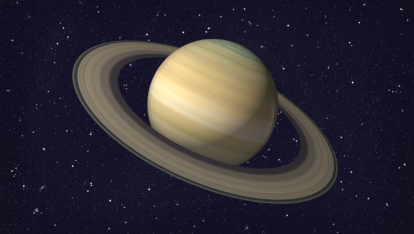 Запишите ответ:__________________________________________Задание 4Вопрос:Укажите планеты, у которых были обнаружены кольцаВыберите несколько из 4 вариантов ответа:1) Юпитер2) Нептун3) Сатурн4) УранЗадание 5Вопрос:Планета современное название получила в честь древнеримского верховного бога-громовержца.Изображение: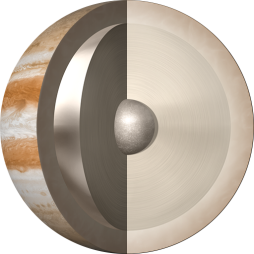 Запишите ответ:__________________________________________Задание 6Вопрос:Характерными особенностями Урана являютсяВыберите несколько из 4 вариантов ответа:1) водородно-гелиевая атмосфера2) ретроградное вращение3) наличие колец4) ось вращения наклонена более чем на 90о к плоскости орбиты.Задание 7Вопрос:Самый крупный спутник Сатурна, который покрыт плотной атмосферойИзображение: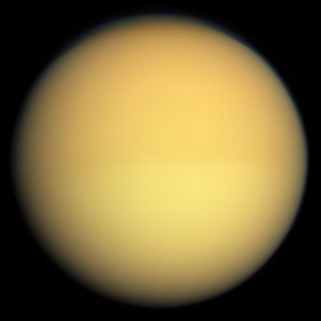 Выберите один из 5 вариантов ответа:1) Япет2) Рея3) Титан4) Мимас5) ЭнцеладЗадание 8Вопрос:Планета, открытая Уильямом Гершелем 13 марта 1781 г.Запишите ответ:__________________________________________Задание 9Вопрос:Планета была названа в честь римского бога морей, а обнаружена она была благодаря математическим расчётам 23 сентября 1846 г.Запишите ответ:__________________________________________Задание 10Вопрос:Спутник Юпитера, на котором обнаружены действующие вулканы.Выберите один из 4 вариантов ответа:1) Ио2) Каллисто3) Европа4) Ганимед05.12.2022Астрономия СВР-21Задание§ 18 Планеты земной группы§ 19 Далёкие планеты.Прочитать параграфы, посмотреть видео, выполнить тесты.Срок исполненияОчный урок по расписанию.